Капитан Козлов.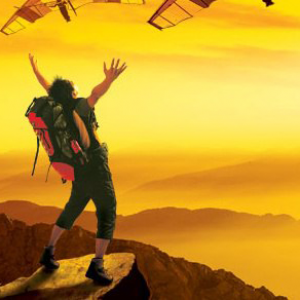 Познавательные путешествияНе путешествуйте просто так. Познавайте!http://captain-kozlov.ru/Если Вы собираетесь посетить Арзамас, то эта информация для Вас!А Вы знали, что... ?Это практически моноэтнический город. Более 97% населения здесь, согласно результатом населения, составляют русскиеОснован он был Иваном Грозным, дабы послужить в качестве крепости, охраняющей рубежи Мордовии, которая только тогда была присоединена к РоссииВ переводе с эрзянского языка название Арзамаса означает «родная земля»В Арзамасе действуют 4 монастыря и 36 церквей. Многие из них были возведены ещё несколько веков назадНесколько веков назад местные купцы своим ходом гоняли отсюда огромные стада гусей до Москвы, а это целых 400 километров. Чтобы гуси не стоптали себе лапы за столь долгий путь, их целыми стадами сперва прогоняли по жидкой смоле, а затем по речному пескуНеподалёку от города расположено имение Болдино, примечательное тем, что именно в нём А. С. Пушкин написал многие свои произведенияВо время пришествия к власти Лжедмитрия Первого, жители Арзамаса, которые считали его настоящим сыном царя, поддержали его, и сохраняли ему верность до самой его смертиВ середине 18-го века численность населения Арзамаса практически сравнялась с числом жителей Нижнего НовгородаИменно здесь в 1802 году была открыта первая в России художественная школаНаиболее интересным местом Арзамаса для посещающих его туристов является впечатляющий Воскресенский собор, построенный в честь победы над войсками Наполеона БонапартаС середины 18-го по середину 19-го века через Арзамас проходило более десяти важнейших торговых путей, благодаря чему город стремительно разросся и разбогателНа протяжении 4 месяцев тут отбывал ссылку писатель Максим ГорькийСимволами Арзамаса считаются лук и гусь, выращиванием которых в своё время так прославились арзамасцыГород Саров в Нижегородской области долгое время был закрытым объектом и носил название Арзамас-16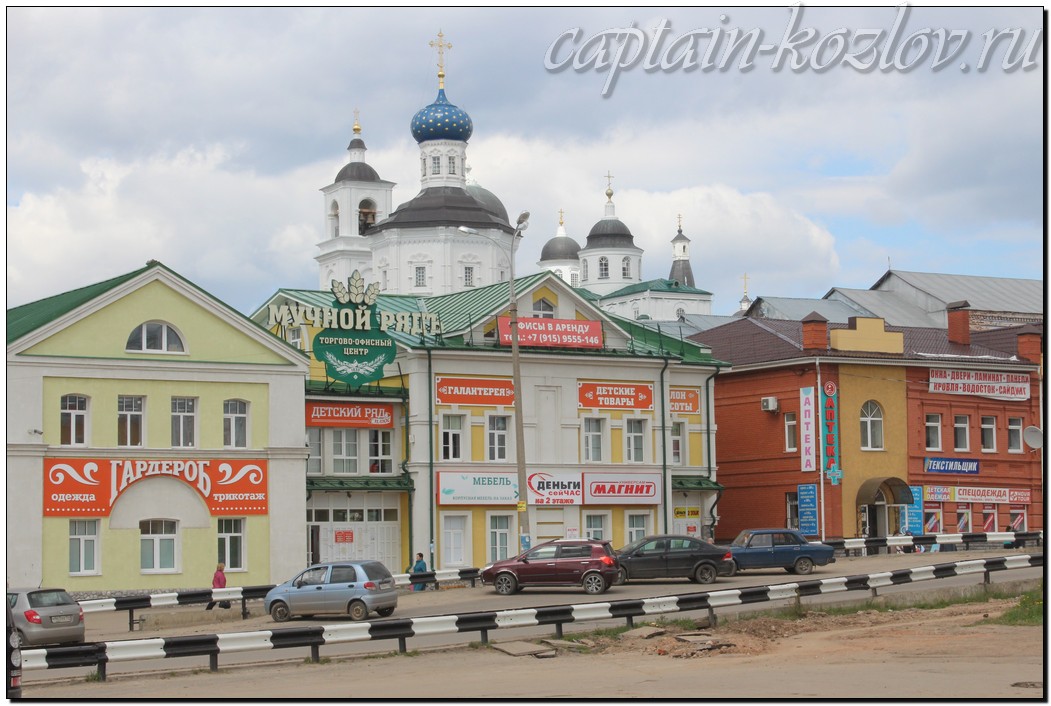 Что непременно стоит посетить в городе Арзамасе?Сувениры из Арзамаса :Сувениры из дереваИзделия из тканиГусиЗолотая вышивкаКуколки-луковки из мочалкиПоделки из глиныСувенирные валенкиТряпичные куклыИзделия из лозы, лыка и кожиКниги автора из серии "Путешествия. Козлов"Instagram: captain_kozlov.ru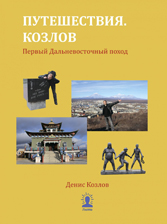 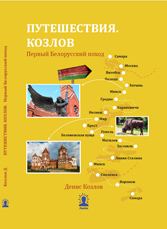 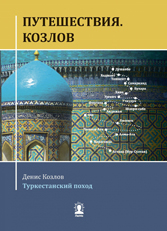 Первый Дальневосточный походКупить книгуПервый Белорусский походКупить книгуТуркестанский походКупить книгу